О внесении изменений в Постановление и.о.главы сельского поселения Улу-Телякский сельсовет муниципального района Иглинский район Республики Башкортостан от 25 декабря 2018 года №02-06-95 «О порядке администрирования доходов бюджета администрацией сельского поселения Улу-Телякский сельсовет муниципального района Иглинский район Республики Башкортостан» На основании Бюджетного кодекса Российской Федерации статьи 40 и 41, ПОСТАНОВЛЯЮ:В порядок, администрирования доходов бюджета администрации сельского поселения Улу-Телякский сельсовет муниципального района Иглинский район Республики Башкортостан, утвержденный постановлением и.о.главы сельского поселения Улу-Телякский сельсовет муниципального района Иглинский район Республики Башкортостан от 25 декабря 2018 года №02-06-95 «О порядке администрирования доходов бюджета администрацией сельского поселения Улу-Телякский сельсовет муниципального района Иглинский район Республики Башкортостан», внести следующие изменения:- Порядок дополнить следующим  кодом бюджетной классификации:	2. Контроль за исполнением настоящего постановления оставляю за собой.	Глава   сельского  поселения 					        Р.Р.ЧингизовБАШКОРТОСТАН РЕСПУБЛИКАҺЫИГЛИН РАЙОНЫ
МУНИЦИПАЛЬ РАЙОНЫНЫҢ 
ОЛО  ТЕЛӘК АУЫЛ СОВЕТЫАУЫЛ  БИЛӘМӘҺЕХАКИМИӘТЕ    Ленин урамы, 14а, Оло Теләк ауылы,452425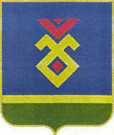 АДМИНИСТРАЦИЯСЕЛЬСКОГО  ПОСЕЛЕНИЯУЛУ-ТЕЛЯКСКИЙ СЕЛЬСОВЕТ   МУНИЦИПАЛЬНОГО РАЙОНА ИГЛИНСКИЙ РАЙОН
РЕСПУБЛИКИ  БАШКОРТОСТАН     ул. Ленина, 14а, с. Улу-Теляк, 452425ҠАРАР        «23» сентябрь 2020й.          №02-06-52           ПОСТАНОВЛЕНИЕ               «23» сентября 2020 г.7912 07 05030 10 6600 150Прочие безвозмездные поступления в бюджеты сельских поселений (поступления сумм долевого финансирования от населения, на реализацию проектов по комплексному благоустройству дворовых территорий муниципальных образований Республики Башкортостан “Башкирские дворики”)